NOTEIKUMIGulbenēAPSTIPRINĀTIar  27.05.2021.Gulbenes novada domes lēmumu GND/2021/669(protokols Nr.6; 94.p)GROZĪJUMI ar 30.06.2022. Gulbenes novada domes lēmumu Nr. GND/2022/592(protokols Nr.12, 49.p.)2021.gada 27.maijā							Nr. GND/IEK/2021/27Interešu izglītības programmu īstenošanas principi, kārtība un kritēriji valsts mērķdotācijas un pašvaldības dotācijas finansējuma sadalei Gulbenes novada pašvaldībāIzdoti saskaņā ar likuma “Par pašvaldībām” 15.panta pirmās daļas 4.punktu un  41.panta pirmās daļas 2.punktu, Ministru kabineta 2001. gada 28.augusta noteikumu Nr.382 “Interešu izglītības programmu finansēšanas kārtība” 10.punktu Vispārīgie jautājumiŠie noteikumi nosaka interešu izglītības programmu īstenošanas principus, kārtību un kritērijus valsts mērķdotācijas un pašvaldības dotācijas finansējuma sadalei Gulbenes novadā.Gulbenes novada pašvaldībā interešu izglītības valsts mērķdotācijas un pašvaldības dotācijas finansējuma sadali veic Gulbenes novada domes apstiprināta komisija (turpmāk tekstā - Komisija). Komisijas darbību nosaka Gulbenes novada domes apstiprināts Komisijas nolikums.Interešu izglītības programmu īstenošanas principiInterešu izglītības programmu īstenošanā ir saistoši šādi vienoti principi:prioritāšu princips – valsts un reģiona stratēģiskajos attīstības plānošanas un normatīvajos dokumentos noteiktās prioritātes interešu izglītības programmu īstenošanai. Gulbenes novada prioritātes interešu izglītībā tiek noteiktas, sadarbojoties Gulbenes novada Izglītības pārvaldei (turpmāk - Pārvaldei), Gulbenes novada pašvaldības izglītības iestāžu vadībai un attiecīgo jomu metodiķiem, ņemot vērā gan valsts, gan reģiona prioritātes un mērķus interešu izglītībā;kvalitatīvas izaugsmes princips - tiek realizēts, īstenojot interešu izglītības programmas noteiktās pakāpēs - pamatpakāpē, pilnveides pakāpē, izaugsmes pakāpē, meistarības pakāpē atbilstoši darbības rezultatīvajam rādītājam katrā attiecīgajā pakāpē;sadarbības un mobilitātes princips – izglītības, kultūras, sporta iestādēm un organizācijām savstarpēji sadarbojoties, programmas īstenošanā tiek izmantotas dažādas darba formas (piemēram - studijas, apvienotie pulciņi, radošās darbnīcas, meistarklases, nometnes, mācību ekskursijas u.c.), tiek izmantoti dažādi darba veidi (piemēram - klātienes, attālinātas nodarbības u.c.), programmas realizācija paredzēta vairākās īstenošanas vietās (piemēram - regulāras izbraukuma nodarbības, dota iespēja programmā iesaistīties skolēniem no vairākām skolām);pēctecības princips – paredz izveidot sistēmisku pieeju interešu izglītības programmu sasaistei gan ar izglītības standartu, gan profesionālās ievirzes izglītības programmām, gan stiprināt izglītojamo motivāciju iekļauties amatiermākslas kustībā pēc izglītības iestādes absolvēšanas;pieejamības princips - paredz interešu izglītības piedāvājumu padarīt katram skolēnam pieejamu neatkarīgi no dzīvesvietas;resursu racionalitātes un efektivitātes princips – mērķtiecīgi tiek izvērtēti un izmantoti pieejamie resursi un materiāli tehniskā bāze.Šie principi tiek ņemti vērā interešu izglītības programmu izvērtēšanā (1.pielikums).Interešu izglītības programmu īstenošanas kārtībaInterešu izglītības programmas iespējams realizēt vairākās jomās:kultūrizglītībā (deja, mūzika, folklora, teātris, vizuālā un vizuāli plastiskā māksla, radošās industrijas);tehniskajā jaunradē (konstruēšana, tehniskā modelēšana,  lego, lego robotika, datorika, programmēšana, elektronika, radioelektronika, automodelisms, lidmodelisms);sporta interešu izglītībā (vispusīgā fiziskā sagatavotība (VFS), galda spēles, individuālie sporta veidi, sporta spēles);citās interešu izglītības programmu jomās (vides interešu izglītība, skauti, mazpulks, jaunsargi, novadpētniecība un citas apakšjomas).Par iespēju pretendēt uz finansējumu interešu izglītības programmu īstenošanai katru gadu līdz 10.jūnijam tiek publicēta informācija Gulbenes novada pašvaldības tīmekļa vietnē www.gulbene.lv un elektroniski nosūtīta Gulbenes novada izglītības iestādēm.Vienlaicīgi ar 6.punktā minēto informāciju, tiek publiskots finansējuma procentuālais sadalījums katrai no 5.punktā noteiktajām jomām, ņemot vērā pašvaldībā noteiktās prioritātes un finansējuma sadalījumu iepriekšējā periodā. Uz interešu izglītības programmu īstenošanai paredzētajiem finanšu līdzekļiem var pretendēt:Gulbenes novada pašvaldības izglītības iestādes;juridiskas un fiziskas personas, kuras Gulbenes novada pašvaldībā saņēmušas licenci programmas īstenošanai.Izglītības iestādes sniedz atbalstu pedagogiem programmu sagatavošanā un īstenošanā.Pirms interešu izglītības programmu iesniegšanas Komisijai, tās tiek saskaņotas:kultūrizglītības, tehniskās jaunrades un citas jomas programmas ar attiecīgo iestāžu, organizāciju vai biedrību vadību, sadarbībā ar kurām tiek plānota programmas īstenošana;sporta interešu izglītības programmas ar Gulbenes novada Bērnu un jaunatnes sporta skolu (turpmāk – BJSS). Atbilstoši sadarbības principam attiecīgo iestāžu, organizāciju vai biedrību vadība nodrošina savstarpēju informācijas apmaiņu par saskaņotajām programmām.  Programmas pieteikumam un programmai jāatbilst metodiskajiem norādījumiem (2., 3., 4. pielikums) un to izstrādē jāņem vērā interešu izglītības programmu īstenošanas principi, kas noteikti šī nolikuma II. nodaļā. Interešu izglītības programmas īsteno vienā vai vairākās izglītības pakāpēs (4. pielikums). Atbilstoši resursu racionalitātes un efektivitātes principam noteikta šāda sporta interešu izglītības programmu īstenošana (1. tabula):1.tabulaAtbilstoši resursu racionalitātes un efektivitātes principam noteikta šāda vizuālās un vizuāli plastiskās mākslas, radošo industriju interešu izglītības programmu īstenošana (2. tabula):2.tabula16. Interešu izglītības programmu autori līdz publicētajā informācijā norādītajam termiņam iesniedz programmas pieteikumu un programmas saturisko aprakstu Pārvaldē.Interešu izglītības programmu vērtēšanaPārvaldes metodiķis apkopo iesniegtos pieteikumus, sagatavo informāciju Komisijai, kura ar to iepazīstas un uzsāk vērtēšanu. Interešu izglītības programmu vērtēšana un valsts mērķdotācijas un pašvaldības dotācijas finansējuma sadale notiek divos posmos:. pirmā posma vērtēšanā līdz 1. septembrim programmas tiek sagrupētas atbilstoši iegūto punktu skaitam:programmas, kuru vērtējums ir mazāks par 60% no maksimāli iegūstamo punktu skaita, netiek īstenotas;programmas, kuru vērtējums ir vismaz 60% no maksimāli iegūstamo punktu skaita, uzsāk īstenot saskaņā ar šo noteikumu V. nodaļas 27., 28., 29., 30. punktu;. otrajā posmā Komisija līdz 1. oktobrim veic valsts mērķdotācijas un pašvaldības dotācijas finansējuma sadali un iesniedz Gulbenes novada domei apstiprināšanai finansējuma sadalījumu programmu īstenošanai.Finansējuma sadalē Komisijai ir tiesības noteikt attiecīgu procentuālu finansējuma daļu 3. un 4. pakāpes programmu īstenošanai attiecīgās jomas ietvaros.Ja kādai jomai finansējuma procentuālā daļa netiek izmantota pilnībā, Komisijai ir tiesības pārdalīt finansējumu.Interešu izglītības programmu vērtēšanā noteicošā ir programmas atbilstība īstenošanas principiem un kārtībai (1. pielikums).Komisijai ir tiesības neatbalstīt programmu, ja tās noformējums un saturs neatbilst šo noteikumu III. nodaļas 12. punkta prasībām.Gulbenes novada pašvaldības izglītības iestādēm un pieteikumu iesniedzējiem lēmumu par finansējuma piešķiršanu programmu īstenošanai paziņo vienas nedēļas laikā no tā apstiprināšanas Gulbenes novada domes sēdē.Interešu izglītības programmu īstenošanaInterešu izglītības programmās grupu komplektēšana pieļaujama no 1.septembra līdz 1.oktobrim, uzsākot darbu ar nepilnu dalībnieku skaitu no 1.septembra.Līdz 10. septembrim katrs programmas īstenotājs, saskaņojot ar attiecīgo iestādi, kurā tiek realizēta interešu izglītības programma, Pārvaldes izveidotā elektroniskā koplietošanas dokumentā norāda interešu izglītības programmas provizorisko īstenošanas laiku un vietu, lai iespēju robežās nodrošinātu izglītojamo iesaistīšanos un pieejamību.Līdz 25.septembrim interešu izglītības programmu īstenotājiem jāsniedz informācija par precīzu dalībnieku skaitu katrā attiecīgajā programmā, to ievadot Valsts Izglītības informācijas sistēmā vai iesniedzot rakstiskā formā Pārvaldē.Laika periodā no 1.septembra līdz 1.oktobrim pedagogi var īstenot interešu izglītības programmas reklāmas pasākumus, meistardarbnīcas un motivāciju veicinošas aktivitātes.Pamatpakāpē un pilnveides pakāpē īstenotajām interešu izglītības programmām noteiktais stundu skaits no 1.septembra līdz 1.oktobrim ir 2 stundas nedēļā.Izaugsmes pakāpē īstenotajām interešu izglītības programmām noteiktais stundu skaits no 1. septembra līdz 1.oktobrim ir 3 stundas nedēļā.Meistarības pakāpē īstenotajām interešu izglītības programmām noteiktais stundu skaits no 1.septembra līdz 1.oktobrim ir 4 stundas nedēļā.Atbilstoši Gulbenes novada domes apstiprinātajam finansējuma sadalījumam programmu īstenošanai no 1. oktobra tiek veikta pārtarifikācija.Interešu izglītības pedagoga darba slodzi veido kontaktstundas (80%) un sagatavošanās stundas (20%) no tarificētajām stundām.. Interešu izglītības programmas īstenošanas laiks ir līdz 12 mēnešiem, attiecīgi to pamatojot programmas saturiskajā aprakstā.Pārraudzību, metodisko un konsultatīvo atbalstu programmu īstenošanā pedagogiem nodrošina šādi attiecīgo jomu speciālisti:kultūrizglītības programmām tautas deju kolektīvu virsvadītājs, mūzikas metodiķis, vizuālās mākslas metodiķis sadarbībā ar Pārvaldes metodiķi;tehniskās jaunrades programmām Gulbenes novada vidusskolas Tehniskā jaunrades centra metodiķis sadarbībā ar Pārvaldes metodiķi;sporta interešu izglītības programmām BJSS metodiķis sadarbībā ar Pārvaldes metodiķi.Ja atbalstītā programma netiek īstenota atbilstoši iesniegtajam programmas saturam un/vai tiek konstatēti pārkāpumi finansējuma izlietojumā, Komisijai ir tiesības lemt par programmas īstenošanas un finansēšanas pārtraukšanu.Programmu īstenotāji katru gadu līdz 15.jūnijam Pārvaldei iesniedz programmu īstenošanas izvērtējumu par mācību gadā īstenotajām programmām (5.pielikums).Pārvaldes metodiķis katra mācību gada noslēgumā sagatavo pārskatu par īstenotajām programmām.Noslēguma jautājumsNolikums stājas spēkā 2021.gada 1.jūnijā.Gulbenes novada domes priekšsēdētājs	N.Audzišs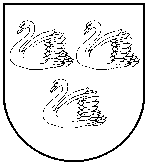 GULBENES NOVADA PAŠVALDĪBAReģ.nr. 90009116327Ābeļu iela 2, Gulbene, Gulbenes nov., LV-4401Tālrunis 64497710, e-pasts: dome@gulbene.lv, www.gulbene.lvPakāpe Sporta interešu izglītības programmu īstenošanaSporta interešu izglītības programmu īstenošanaPamatpakāpe(1. pakāpe)Interešu izglītības programmas sporta veidos, kuri licencēti un akreditēti BJSS (vieglatlētika, basketbols zēniem, volejbols meitenēm, distanču slēpošana, futbols zēniem, orientēšanās sports), izglītības iestādēs īsteno 1. un 2. pakāpē. Interešu izglītības programmas sporta veidos, kuri nav akreditēti BJSS,  no 1. – 4. pakāpei var pieteikt un īstenot gan izglītības iestādes, gan juridiskas vai fiziskas personas, kurām ir normatīvajos aktos noteiktajām prasībām atbilstoša licence. Pilnveides pakāpe(2. pakāpe)Interešu izglītības programmas sporta veidos, kuri licencēti un akreditēti BJSS (vieglatlētika, basketbols zēniem, volejbols meitenēm, distanču slēpošana, futbols zēniem, orientēšanās sports), izglītības iestādēs īsteno 1. un 2. pakāpē. Interešu izglītības programmas sporta veidos, kuri nav akreditēti BJSS,  no 1. – 4. pakāpei var pieteikt un īstenot gan izglītības iestādes, gan juridiskas vai fiziskas personas, kurām ir normatīvajos aktos noteiktajām prasībām atbilstoša licence. Izaugsmes pakāpe(3. pakāpe)Interešu izglītības programmas sporta veidos, kuri licencēti un akreditēti BJSS (vieglatlētika, basketbols zēniem, volejbols meitenēm, distanču slēpošana, futbols zēniem, orientēšanās sports), 3. un 4. pakāpē  izglītības iestādēs, organizācijās un biedrībās netiek īstenotas kā atsevišķas programmas, jo darbības rezultatīvajam rādītājam  atbilst BJSS profesionālās ievirzes programmas.Interešu izglītības programmas sporta veidos, kuri nav akreditēti BJSS,  no 1. – 4. pakāpei var pieteikt un īstenot gan izglītības iestādes, gan juridiskas vai fiziskas personas, kurām ir normatīvajos aktos noteiktajām prasībām atbilstoša licence. Meistarības pakāpe(4. pakāpe)Interešu izglītības programmas sporta veidos, kuri licencēti un akreditēti BJSS (vieglatlētika, basketbols zēniem, volejbols meitenēm, distanču slēpošana, futbols zēniem, orientēšanās sports), 3. un 4. pakāpē  izglītības iestādēs, organizācijās un biedrībās netiek īstenotas kā atsevišķas programmas, jo darbības rezultatīvajam rādītājam  atbilst BJSS profesionālās ievirzes programmas.Interešu izglītības programmas sporta veidos, kuri nav akreditēti BJSS,  no 1. – 4. pakāpei var pieteikt un īstenot gan izglītības iestādes, gan juridiskas vai fiziskas personas, kurām ir normatīvajos aktos noteiktajām prasībām atbilstoša licence. Pakāpe  Vizuālās un vizuāli plastiskās mākslas, radošo industriju interešu izglītības programmu īstenošana  Vizuālās un vizuāli plastiskās mākslas, radošo industriju interešu izglītības programmu īstenošana Pamatpakāpe(1. pakāpe)Interešu izglītības programmas vizuālajā un vizuāli plastiskajā mākslā izglītības iestādēs īsteno 1. un 2. pakāpē.Interešu izglītības programmas radošajās industrijās no 1. līdz 4. pakāpei var pieteikt un īstenot gan izglītības iestādes, gan juridiskas vai fiziskas personas, kurām ir normatīvajos aktos noteiktajām prasībām atbilstoša licence.Pilnveides pakāpe(2. pakāpe)Interešu izglītības programmas vizuālajā un vizuāli plastiskajā mākslā izglītības iestādēs īsteno 1. un 2. pakāpē.Interešu izglītības programmas radošajās industrijās no 1. līdz 4. pakāpei var pieteikt un īstenot gan izglītības iestādes, gan juridiskas vai fiziskas personas, kurām ir normatīvajos aktos noteiktajām prasībām atbilstoša licence.Izaugsmes pakāpe(3. pakāpe)Interešu izglītības programmas vizuāli plastiskajā mākslā 3. un 4. pakāpē īsteno Gulbenes Mākslas skola.Interešu izglītības programmas radošajās industrijās no 1. līdz 4. pakāpei var pieteikt un īstenot gan izglītības iestādes, gan juridiskas vai fiziskas personas, kurām ir normatīvajos aktos noteiktajām prasībām atbilstoša licence.Meistarības pakāpe(4. pakāpe)Interešu izglītības programmas vizuāli plastiskajā mākslā 3. un 4. pakāpē īsteno Gulbenes Mākslas skola.Interešu izglītības programmas radošajās industrijās no 1. līdz 4. pakāpei var pieteikt un īstenot gan izglītības iestādes, gan juridiskas vai fiziskas personas, kurām ir normatīvajos aktos noteiktajām prasībām atbilstoša licence.